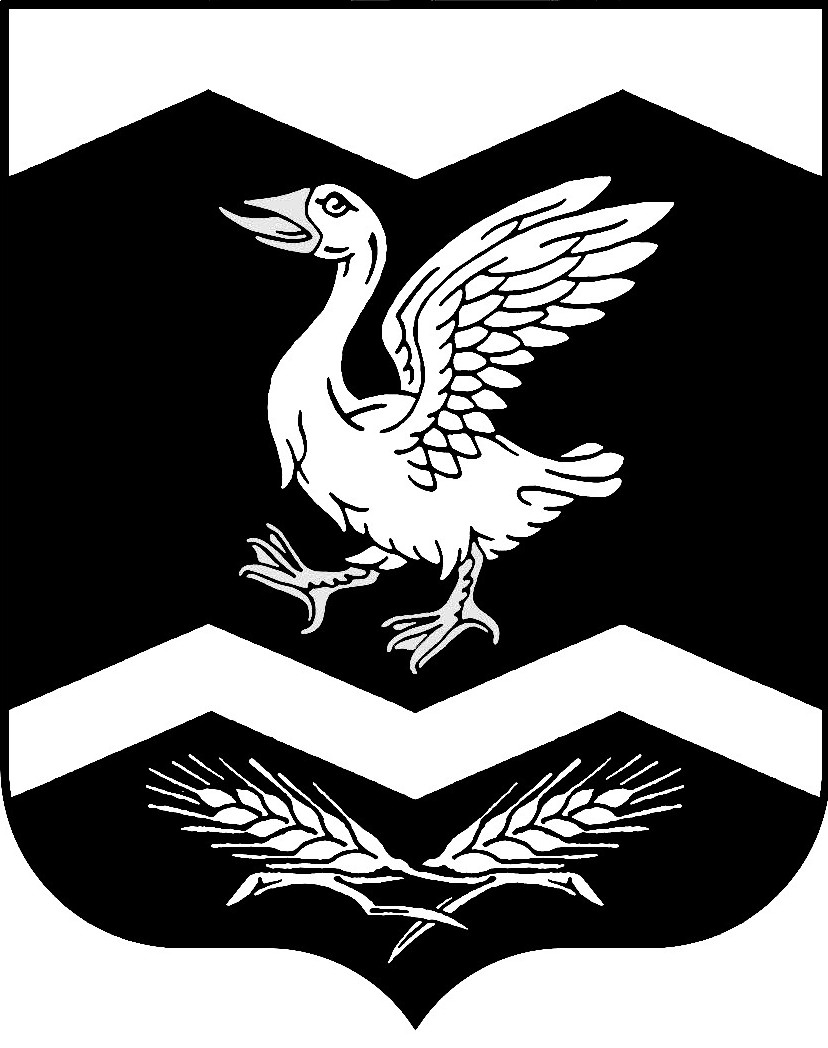 КУРГАНСКАЯ ОБЛАСТЬШАДРИНСКИЙ РАЙОНКРАСНОМЫЛЬСКАЯ СЕЛЬСКАЯ ДУМАРЕШЕНИЕот 23 октября 2012 года                                                                                                     № 101/а                                                                    с. КрасномыльскоеОб утверждении Порядка управления и распоряжения имуществом, находящимся в муниципальной собственности Красномыльского сельсовета Шадринского района 

           В соответствии с Федеральным законом от 06.10.2003 N 131-ФЗ "Об общих принципах организации местного самоуправления в Российской Федерации", Федеральным законом от 21.12.2001 N 178-ФЗ "О приватизации государственного и муниципального имущества", Федеральным законом от 22.07.2008 N 159-ФЗ "Об особенностях отчуждения недвижимого имущества, находящегося в государственной собственности субъектов Российской Федерации или в муниципальной собственности и арендуемого субъектами малого и среднего предпринимательства, и о внесении изменений в отдельные законодательные акты Российской Федерации", Гражданским кодексом Российской Федерации и Уставом Красномыльского сельсовета, Красномыльская сельская Дума
                                                                      РЕШИЛА:

           1. Утвердить Порядок управления и распоряжения имуществом, находящимся в муниципальной собственности Красномыльского сельсовета (Прилагается).            2. Настоящее решение обнародовать  на  стенде информации в здании администрации Красномыльского сельсовета.           3. Настоящее решение вступает в силу в соответствии и в сроки, установленные законодательством.


Председатель Красномыльской сельской Думы                                           Г. А. СтародумоваГлава  Красномыльского сельсовета                                                              Г. А. СтародумоваУтвержден решением Красномыльской сельской Думы от 23.10. 2012 № 101/а  «Об утверждении Порядка управления и распоряжения имуществом, находящимся в муниципальной                                                                            собственности Красномыльского сельсовета Шадринского района» 

Порядок управления и распоряжения имуществом, находящимся
 в муниципальной собственности Красномыльского сельсовета                                                        Статья 1. Общие положения1. Настоящий Порядок определяет состав муниципальной собственности и полномочия органов местного самоуправления Красномыльского сельсовета Шадринского района Курганской области (далее – сельсовет) по вопросам управления и распоряжения имуществом, находящимся в муниципальной собственности сельсовета (далее – муниципальная собственность), в соответствии с Конституцией Российской Федерации, Гражданским кодексом Российской Федерации, Федеральным законом от 06.10.2003 № 131-ФЗ "Об общих принципах организации местного самоуправления в Российской Федерации", Уставом Красномыльского сельсовета.2. Настоящий Порядок не распространяется на правоотношения, связанные с регулированием бюджетного процесса в Красномыльском сельсовете, земельных отношений, отношений в сфере природных ресурсов, неимущественных прав сельсовета.
3. Красномыльский сельсовет владеет, пользуется и распоряжается муниципальной собственностью с целью эффективного развития сельсовета, обеспечения жизнедеятельности населения сельсовета, а также для обеспечения деятельности органов местного самоуправления сельсовета.

                                           Статья 2. Состав муниципальной собственности1. В муниципальной собственности сельсовета в соответствии с Федеральным законом от 06.10.2003 № 131-ФЗ «Об общих принципах организации местного самоуправления в Российской Федерации» может находиться имущество:1) необходимое для решения вопросов местного значения;2) предназначенное для осуществления отдельных государственных полномочий, переданных органам местного самоуправления, в случаях, установленных федеральными законами и законами Курганской  области;3) предназначенное для обеспечения деятельности органов местного самоуправления и должностных лиц местного самоуправления, муниципальных служащих, работников муниципальных предприятий и учреждений в соответствии с решениями Красномыльской сельской Думы;
4) необходимое для решения вопросов, право решения которых предоставлено органам местного самоуправления федеральными законами и которые не отнесены к вопросам местного значения;
5) иное имущество, необходимое для осуществления полномочий по решению вопросов местного значения сельсовета.
                  Статья 3. Основания возникновения права муниципальной собственности1. Муниципальная собственность формируется:1) путем взимания налогов и иных обязательных платежей, подлежащих зачислению в местный бюджет, внебюджетные фонды;2) за счет имущества, созданного или приобретенного за счет средств местного бюджета, внебюджетных фондов;3) путем приобретения имущества на основании договора купли-продажи, мены, дарения или иной сделки, предусмотренной законодательством РФ;4) при разграничении государственной собственности в РФ на федеральную собственность, государственную собственность субъектов РФ и муниципальную собственность в порядке, установленном действующим законодательством РФ;5) при разграничении имущества между Шадринским  районом и Красномыльским сельсоветом;
6) путем получения продукции, плодов, доходов в результате использования муниципальной собственности сельсовета;7) по иным основаниям, предусмотренным действующим законодательством.
2. Решение о приеме имущества в муниципальную собственность сельсовета принимает Красномыльская  сельская Дума.3. Перечень документов, необходимых для принятия решения о приеме имущества при разграничении имущества между Шадринским  районом и Красномыльским сельсоветом:а) решение Шадринской районной Думы  о передаче муниципального имущества в муниципальную собственность Красномыльского сельсовета;б) выписка из реестра муниципальной собственности, содержащая сведения о предлагаемом к передаче имуществе;в) выписка из Единого государственного реестра прав о зарегистрированных правах на предлагаемое к передаче недвижимое имущество;г) сведения из органа, осуществляющего государственный технический учет и (или) техническую инвентаризацию объектов недвижимого имущества;д) технический паспорт транспортного средства или паспорт самоходной машины на предлагаемое к передаче движимое имущество.4. Передача имущества осуществляется по акту приема-передачи (Форма ОС-1, утвержденная Госкомстатом России).5. На основании решения сельской Думы о приеме имущества выпускается постановление главы сельсовета, устанавливающее способы его дальнейшего использования.6. Собственность Красномыльского сельсовета может находиться как на территории сельсовета, так и за его пределами.
                   Статья 4. Основания прекращения права муниципальной собственности1. Право муниципальной собственности прекращается:1) в случае гибели или уничтожения имущества;2) при отчуждении имущества другим лицам, в том числе в порядке приватизации;
3) путем обращения взыскания на имущество по обязательствам сельсовета в порядке, предусмотренном законодательством РФ;4) по иным основаниям, предусмотренным законодательством РФ.2. Муниципальная собственность может быть отчуждена в собственность Курганской  области, федеральную собственность по решению сельской Думы в порядке, установленном действующим законодательством.
3. Решение о передаче муниципального имущества в собственность муниципальных образований на территории Шадринского района принимает Красномыльская сельская Дума при наличии волеизъявления Красномыльского сельсовета на такую передачу.
                                         Статья 5. Вещные и обязательственные права1. Имущество, находящееся в муниципальной собственности, закрепляется за муниципальными унитарными предприятиями на праве хозяйственного ведения или за муниципальными учреждениями на праве оперативного управления.2. Средства местного бюджета и иное имущество, не закрепленное за муниципальными унитарными предприятиями или муниципальными учреждениями, составляют муниципальную казну.
3. Сельсовет отвечает по своим обязательствам всем принадлежащим ему на праве собственности имуществом, кроме имущества, закрепленного за муниципальными унитарными предприятиями на праве хозяйственного ведения или муниципальными учреждениями на праве оперативного управления.
4. Право хозяйственного ведения или право оперативного управления прекращается в связи с прекращением права собственности сельсовета на имущество в случае:1) отчуждения имущества другим лицам;2) отказа от права собственности;3) гибели или уничтожения имущества;4) утраты права собственности на имущество;5) в иных случаях, предусмотренных законодательством Российской Федерации.
                        Статья 6. Управление и распоряжение муниципальной собственностью1. Управление и распоряжение муниципальной собственностью от имени сельсовета осуществляют органы местного самоуправления сельсовета в рамках своей компетенции, установленной актами, определяющими статус этих органов, в соответствии с законодательством Российской Федерации, настоящим Порядком, а также с принятыми в соответствии с ними муниципальными нормативными правовыми актами.2. Виды управления и распоряжения муниципальной собственностью:1) закрепление на праве оперативного управления;2) закрепление на праве хозяйственного ведения;3) предоставление в безвозмездное пользование;4) приватизация;5) сдача в аренду;6) предоставление жилых помещений по договорам социального найма, договорам найма специализированного жилищного фонда и т.д.7) передача в доверительное управление;8) совершением иных сделок в соответствии с федеральными законами.
             Статья 7. Закрепление муниципального имущества на праве оперативного управления
         1. Имущество, находящееся в муниципальной собственности сельсовета, может быть закреплено на праве оперативного управления за муниципальным (автономным, бюджетным или казенным) учреждением и муниципальным казенным предприятием (далее - Казенное предприятие).
         2. Автономное учреждение без согласия собственника не вправе распоряжаться недвижимым имуществом и особо ценным движимым имуществом, закрепленным за ним собственником или приобретенным автономным учреждением за счет средств, выделенных ему собственником на приобретение такого имущества. 3.  Бюджетное учреждение без согласия собственника не вправе распоряжаться особо ценным движимым имуществом, закрепленным за ним собственником или приобретенным бюджетным учреждением за счет средств, выделенных ему собственником на приобретение такого имущества, а также недвижимым имуществом. Остальным имуществом, находящимся у него на праве оперативного управления, бюджетное учреждение вправе распоряжаться самостоятельно, если иное не установлено законом.4. Казенное учреждение не вправе отчуждать либо иным способом распоряжаться имуществом без согласия собственника имущества.5. Муниципальное имущество поселения закрепляется на праве оперативного управления за муниципальным учреждением, Казенным предприятием на основании договора, заключенного с администрацией сельсовета.
                 Статья 8. Закрепление муниципального имущества на праве хозяйственного ведения
         1. Имущество, находящееся в муниципальной собственности поселения, может быть закреплено на праве хозяйственного ведения строго целевым назначением за муниципальным унитарным предприятием сельсовета (далее - Предприятие). 2. Предприятие владеет, пользуется и распоряжается на праве хозяйственного ведения закрепленным имуществом в пределах, определенных Гражданским кодексом Российской Федерации.
3. Предприятие не вправе продавать принадлежащее ему на праве хозяйственного ведения недвижимое имущество, сдавать его в аренду, отдавать в залог, вносить в качестве вклада в уставный (складочный) капитал хозяйственных обществ и товариществ или иным способом распоряжаться этим имуществом без согласия собственника.4. Муниципальное имущество сельсовета закрепляется на праве хозяйственного ведения за Предприятием на основании договора, заключенного с администрацией сельсовета.                                         Статья 9. Предоставление в безвозмездное пользование
         1. В исключительных случаях, в целях восстановления непригодного для сдачи в аренду и сохранности неиспользуемого муниципального имущества, поддержания социально значимых для сельсовета видов деятельности, обеспечения деятельности учреждений государственной, областной и муниципальной собственности, муниципальное имущество может быть передано по договору безвозмездного пользования (договору ссуды) юридическим и физическим лицам, осуществляющим свою деятельность на территории сельсовета.2. Ссудодателями имущества выступают:1) администрация сельсовета;2) муниципальные унитарные предприятия - на недвижимое имущество; движимое имущество, стоимость которого превышает крупную сделку, исключительно по согласованию с собственником имущества. На движимое имущество, стоимость которого не превышает размеров крупной сделки, самостоятельно, за исключением случаев, предусмотренных действующим законодательством Российской Федерации.3. Имущество может быть передано в безвозмездное пользование федеральным органам исполнительной власти, органам государственной власти субъектов Российской Федерации, органам местного самоуправления, а также государственным внебюджетным фондам, Центральному банку Российской Федерации для исполнения ими возложенных на них полномочий.
          4. Передача в безвозмездное пользование муниципального имущества осуществляется путем заключения договора между Ссудодателем и Ссудополучателем. Обязательным приложением к договору безвозмездного пользования является акт приема-передачи имущества, подписанный сторонами и, при необходимости, балансодержателем. 5. Передача Имущества в безвозмездное пользование не влечет передачу права собственности.
          6. Ссудополучатель обязан поддерживать используемое муниципальное имущество в исправном состоянии, осуществлять текущий и, при согласовании сторон, капитальный ремонт, нести все расходы на его содержание, в том числе самостоятельно заключать договоры и оплачивать коммунальные и эксплуатационные услуги, техническое обслуживание, что является существенным условием договора безвозмездного пользования.7. Ссудополучатель не вправе осуществлять перепланировку нежилых помещений без предварительного согласия Ссудодателя и без получения согласования на перепланировку в соответствии с действующим законодательством, что является существенным условием договора безвозмездного пользования.8. Для иных юридических лиц, не указанных в части 3, заключение договоров безвозмездного пользования может быть осуществлено только по результатам проведения конкурсов или аукционов на право заключения таких договоров.
                                        Статья 10. Приватизация муниципального имущества1. Приватизация муниципального имущества сельсовета (далее – Имущества) не должна причинять сельсовету финансовых, экономических и иных реальных убытков и потерь, а также причинять вред законным правам и интересам жителей села.2. Под приватизацией Имущества понимается возмездное отчуждение имущества, находящегося в собственности сельсовета, в собственность физических и (или) юридических лиц.
3. Порядок и способы приватизации определены Федеральным законом от 21 декабря . N 178-ФЗ "О приватизации государственного и муниципального имущества".4. Приватизация Имущества осуществляется на основании прогнозного плана приватизации, утвержденного Советом депутатов поселения на очередной финансовый год, с учетом внесенных в течение года изменений и дополнений.5. Решение об условиях и способе приватизации Имущества, включенного в прогнозный план, принимается главой сельсовета.
                                       Статья 11. Сдача в аренду муниципальной собственностиСдача в аренду муниципальной собственности сельсовета осуществляется в соответствии с Положением «О порядке предоставления в аренду, субаренду и безвозмездную собственность движимого и недвижимого  имущества, находящегося в собственности муниципального образования Красномыльского сельсовета Шадринского района Курганской области» 
                                      Статья 12. Передача имущества в безвозмездное пользование
Условия и порядок передачи муниципальной собственности в безвозмездное пользование осуществляется в соответствии с  Положением «О порядке предоставления в аренду, субаренду и безвозмездную собственность движимого и недвижимого  имущества, находящегося в собственности муниципального образования Красномыльского сельсовета Шадринского района Курганской области» 
                      Статья 13. Полномочия Красномыльской сельской Думы в сфере управления и распоряжения муниципальной собственностью

     1.Красномыльская сельская Дума принимает решения:
1) о порядке управления и распоряжения муниципальной собственностью;
2) о порядке сдачи в аренду муниципальной собственности;
3) о порядке приватизации муниципальной собственности;
4) о порядке сдачи в субаренду муниципальной собственности;
5) по иным вопросам управления и распоряжения муниципальной собственностью.
     2. Красномыльская сельская Дума:
     1) заслушивает ежегодный отчет об управлении и использовании муниципальной собственности;
    2) осуществляет иные полномочия в соответствии с действующим законодательством и               муниципальными нормативными правовыми актами.
                                 Статья 14. Полномочия Главы сельсовета в сфере управления                                и распоряжения муниципальной собственностью
       1. Глава сельсовета издает постановления:1) об обременении муниципального имущества, о передаче права пользования им, в том числе безвозмездного пользования, доверительного управления, аренды, найма, передачи в залог, отчуждения;
          2) о закреплении муниципального имущества на праве хозяйственного ведения за муниципальными унитарными предприятиями, на праве оперативного управления за муниципальными учреждениями;3) об изъятии муниципального имущества из хозяйственного ведения муниципальных унитарных предприятий, из оперативного управления муниципальных учреждений;4) об организации контроля за эффективностью использования и сохранностью муниципальной собственности;
5) о предоставлении на рассмотрение Красномыльской сельской Думы программы приватизации муниципальной собственности;6) о порядке хранения документов, подтверждающих право собственности сельсовета;
7) по иным вопросам управления и распоряжения муниципальной собственностью, за исключением отнесенных к исключительной компетенции сельской Думы.2. Глава сельсовета один раз в год предоставляет информацию о работе по управлению имуществом Красномыльской сельской Думе.
                        Статья 15. Полномочия администрации Красномыльского сельсовета в сфере  управления и распоряжения муниципальной собственностью
         1. Администрация сельсовета:1) принимает нормативные правовые акты по вопросам управления и распоряжения муниципальной собственностью в случаях, установленных законодательством Российской Федерации и муниципальными нормативными правовыми актами;2) управляет и распоряжается муниципальной собственностью в соответствии с настоящим Порядком и муниципальными нормативными правовыми актами;3) ведет реестр муниципальной собственности в порядке, установленном уполномоченным Правительством Российской Федерации федеральным органом исполнительной власти;4) выступает арендодателем имущества, находящегося в муниципальной собственности;
5) принимает решения о создании муниципальных предприятий и учреждений, осуществляет контроль за их деятельностью;6) осуществляет функции учредителя при создании, реорганизации и ликвидации муниципальных предприятий и учреждений;7) заключает договоры о закреплении муниципальной собственности сельсовета за муниципальными унитарными предприятиями и учреждениями, контролирует их соблюдение;8) обеспечивает учет и сохранность имущества, поступившего в муниципальную казну, до его закрепления за иными юридическими лицами;9) принимает решения о реорганизации и ликвидации муниципальных предприятий и учреждений сельсовета;
10) принимает решения об использовании и отчуждении муниципальной собственности;
11) принимает решения об изъятии у казенных учреждений сельсовета излишнего, неиспользуемого или используемого не по назначению имущества;12) осуществляет контроль за сохранностью и использованием по назначению муниципальной собственности, а также защиту имущественных прав сельсовета.2. Администрация сельсовета выполняет иные функции в соответствии с действующим законодательством, муниципальными правовыми актами.
                                             Статья 16. Защита права собственности сельсовета
          1. Объекты муниципальной собственности могут быть истребованы из чужого незаконного владения, в их отношении могут быть приняты меры по пресечению действий, нарушающих право собственности или создающих угрозу такого нарушения.2. Защита права муниципальной собственности осуществляется в соответствии с действующим законодательством.

                  Статья 17. Контроль за использованием муниципальной собственности
        Контроль за использованием муниципальной собственности осуществляют Красномыльская сельская Дума, ревизионная комиссия и администрация Красномыльского сельсовета.Глава Красномыльского сельсовета                                      Г. А. Стародумова

